АДМИНИСТРАЦИЯ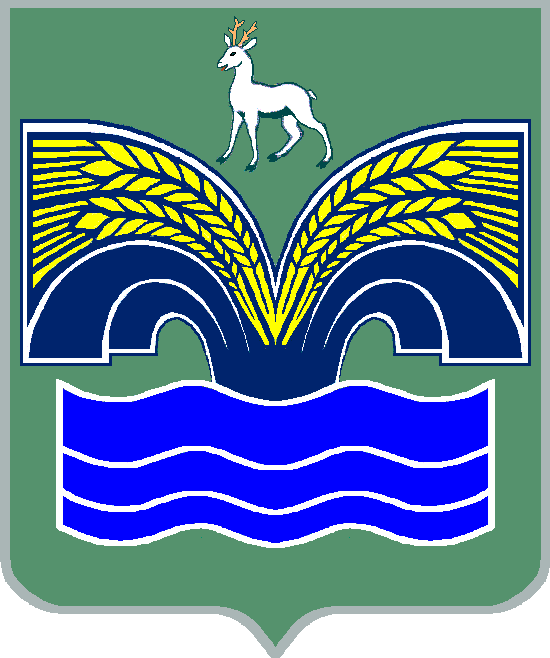 МУНИЦИПАЛЬНОГО РАЙОНА КРАСНОЯРСКИЙСАМАРСКОЙ ОБЛАСТИПОСТАНОВЛЕНИЕот____________№______ О внесении изменений в муниципальную программу «Формирование благоприятного инвестиционного климата и рост инвестиционной привлекательности муниципального района Красноярский Самарской области  на 2019-2021 годы», утвержденную постановлением администрации муниципального района Красноярский Самарской области от 25.01.2019 №6В целях обеспечения благоприятного инвестиционного климата и  привлечения инвестиций в муниципальный район Красноярский Самарской области, выработки наиболее эффективных подходов для мобилизации внутренних  и увеличения притока внешних инвестиционных ресурсов, внедрения новых технологий в экономику муниципального района Красноярский Самарской области, руководствуясь пунктом 3 части 4 статьи 36 Федерального закона от 06.10.2003 № 131-ФЗ «Об общих принципах организации местного самоуправления в Российской Федерации», пунктом 5 статьи 44 Устава муниципального района Красноярский Самарской области, принятого решением Собрания представителей муниципального района Красноярский Самарской области от 14.05.2015 № 20-СП, Администрация муниципального района Красноярский Самарской области ПОСТАНОВЛЯЕТ: 1. Внести в муниципальную программу «Формирование благоприятного инвестиционного климата и рост инвестиционной привлекательности муниципального района Красноярский Самарской области  на 2019-2021 годы», утвержденную  постановлением администрации муниципального района Красноярский Самарской области  от 25.01.2019 №6 (далее- Программа), следующие изменения:в паспорте Программы:раздел «Объемы и источники финансирования Программы» изложить  в следующей редакции: «всего по Программе – 720 000 рублей, в том числе по годам:2019 год – 10 000 рублей (бюджет муниципального района Красноярский Самарской области);2020 год – 430 000 рублей (бюджет муниципального района Красноярский Самарской области);2021 год – 280 000 рублей (бюджет муниципального района Красноярский Самарской области)»;раздел «Ожидаемые конечные результаты реализации Программы и показатели эффективности мероприятий Программы» изложить в следующей редакции:  «1. Формирование имиджа территории  как современной экономической площадки, соответствующей  стандартам ведения бизнеса:а) количество проведенных презентаций;б) количество статей, размещенных в средствах массовой информации;в) участие в выставках.2. Создание системы, обеспечивающей эффективное взаимодействие муниципальных органов управления со всеми участниками инвестиционной деятельности (в том числе инфраструктуры):а) количество проведенных семинаров, круглых столов по вопросам инвестиционной деятельности, в том числе инвестиционных Советов ;б) количество проектов, сопровождаемых в режиме «одного окна»;в) количество сотрудников, занятых в привлечении инвестиций, обученных по вопросам привлечения инвестиций.3. Развитие инвестиционного потенциала муниципального района Красноярский Самарской области:а) темп роста  объема инвестиций в основной капитал;б) количество инвестиционных проектов, реализованных за год;в) количество инвестиционных предложений (в год), рассмотренных на инвестиционном Совете и одобренных для реализации  на территории муниципального района Красноярский Самарской области»;в Программе: в разделе 5 «Показатели (индикаторы) реализации Программы»  таблицу «Перечень показателей (индикаторов), характеризующих  ежегодный ход  и итоги реализации программы «Формирование благоприятного инвестиционного климата и рост инвестиционной привлекательности муниципального района Красноярский  Самарской области на 2019-2021 годы» изложить в  следующей  редакции:«»;раздел 6 «Ресурсное обеспечение Программы» изложить в следующей редакции:«6. Ресурсное обеспечение Программы «По прогнозным данным общий объем финансирования Программы составляет 720 000 рублей за счёт средств бюджета муниципального района Красноярский Самарской области.На реализацию Программы  из бюджета муниципального района Красноярский  Самарской области предполагается направить: в 2019 году – 10 000 рублей;в 2020 году – 430 000 рублей;в 2021 году – 280 000 рублей.Финансирование из местного бюджета осуществляется при проведении мероприятий по повышению инвестиционной привлекательности.Привлечение внебюджетных средств возможно в соответствии с соглашениями, заключёнными между Администрацией муниципального района Красноярский Самарской области и инвесторами в целях исполнения мероприятий Программы.»;приложение к Программе «Мероприятия муниципальной программы «Формирование благоприятного инвестиционного климата и рост инвестиционной привлекательности муниципального района Красноярский Самарской области  на 2019-2021 годы» изложить в редакции согласно приложению к настоящему постановлению.2. Опубликовать настоящее постановление в газете «Красноярский вестник» и разместить на официальном сайте Администрации муниципального района Красноярский Самарской области в сети Интернет.3. Настоящее постановление вступает в силу со дня его официального опубликования.Глава района								М.В.БелоусовСкороход 21953Наименование цели, задачи, показателя  (индикатора)Единица измеренияЗначение целевого индикатора (показателя) по годамЗначение целевого индикатора (показателя) по годамЗначение целевого индикатора (показателя) по годамНаименование цели, задачи, показателя  (индикатора)Единица измерения201920202021Задача 1. Формирование имиджа территории как современной экономической площадки, соответствующей стандартам ведения бизнесаЗадача 1. Формирование имиджа территории как современной экономической площадки, соответствующей стандартам ведения бизнесаЗадача 1. Формирование имиджа территории как современной экономической площадки, соответствующей стандартам ведения бизнесаЗадача 1. Формирование имиджа территории как современной экономической площадки, соответствующей стандартам ведения бизнесаЗадача 1. Формирование имиджа территории как современной экономической площадки, соответствующей стандартам ведения бизнесаа) количество проведенных презентацийед.111б) количество статей, размешенных в средствах массовой информациишт.355в) участие в выставкахшт.022Задача 2. Создание системы, обеспечивающей эффективное взаимодействие муниципальных органов управления со всеми участниками инвестиционной деятельности (в т.ч.  инвестиционной инфраструктуры)Задача 2. Создание системы, обеспечивающей эффективное взаимодействие муниципальных органов управления со всеми участниками инвестиционной деятельности (в т.ч.  инвестиционной инфраструктуры)Задача 2. Создание системы, обеспечивающей эффективное взаимодействие муниципальных органов управления со всеми участниками инвестиционной деятельности (в т.ч.  инвестиционной инфраструктуры)Задача 2. Создание системы, обеспечивающей эффективное взаимодействие муниципальных органов управления со всеми участниками инвестиционной деятельности (в т.ч.  инвестиционной инфраструктуры)Задача 2. Создание системы, обеспечивающей эффективное взаимодействие муниципальных органов управления со всеми участниками инвестиционной деятельности (в т.ч.  инвестиционной инфраструктуры)а) количество проведенных  семинаров, круглых столов по вопросам  инвестиционной деятельности, в том числе инвестиционных Советовшт.444б) количество проектов, сопровождаемых в режиме «одного окна»шт.122в) количество сотрудников, занятых в привлечении инвестиций, обученных  по вопросам привлечения инвестицийчел.122Задача 3. Развитие инвестиционного потенциала муниципального района Красноярский Самарской областиЗадача 3. Развитие инвестиционного потенциала муниципального района Красноярский Самарской областиЗадача 3. Развитие инвестиционного потенциала муниципального района Красноярский Самарской областиЗадача 3. Развитие инвестиционного потенциала муниципального района Красноярский Самарской областиЗадача 3. Развитие инвестиционного потенциала муниципального района Красноярский Самарской областиа) темп роста объема инвестиций  в основной капитал%222б) количество инвестиционных проектов, реализованных за годшт.122в) количество инвестиционных предложений  (в год), рассмотренных на инвестиционном совете и одобренных для реализации  на территории муниципального района Красноярский Самарской областишт.355Согласовано:Заместитель Главы муниципального района КрасноярскийСамарской области по финансам,экономике и сельскому хозяйствуРуководитель правового управления Руководитель финансового управления Начальник общего отдела администрации муниципального  района Красноярский А.Ю. МарьяновН.А. ДержаевЕ.Е. ГоловановаО.К. Морозова